Сумська міська радаVІI СКЛИКАННЯ LXVII СЕСІЯРІШЕННЯвід 29 січня 2020 року  № 6290-МРм. СумиРозглянувши звернення фізичної особи-підприємця, надані документи, відповідно до протоколу засідання постійної комісії з питань архітектури, містобудування, регулювання земельних відносин, природокористування та екології Сумської міської ради від 17.10.2019 № 172 та статей 12, 120, 122, 123, 124 Земельного кодексу України, на підставі рішення Сумської міської ради від 20.06.2018 № 3576–МР «Про встановлення плати за землю» (зі змінами), Порядку проведення інвентаризації земель, затвердженого постановою Кабінету Міністрів України від 05.06.2019 № 476, керуючись пунктом 34 частини першої статті 26 Закону України «Про місцеве самоврядування в Україні», Сумська міська рада  ВИРІШИЛА:1. Надати в оренду земельну ділянку згідно з додатком.2. Встановити орендну плату у розмірі відсотку від нормативної грошової оцінки земельної ділянки, зазначеного в графі 6 додатку до рішення.3. В місячний термін після прийняття рішення фізичній особі-підприємцю Алієву Гусейнага Агахан огли звернутися до департаменту забезпечення ресурсних платежів Сумської міської ради (Клименко Ю.М.) для укладання договору оренди земельної ділянки.4. Фізичній особі-підприємцю Алієву Гусейнага Агахан огли після укладання договору оренди земельної ділянки звернутися до Сумської міської ради із заявою про надання дозволу на проведення інвентаризації земельної ділянки за адресою: м. Суми, вул. Охтирська, 1-1, кадастровий номер 5910136300:09:004:0011.Сумський міський голова							О.М. ЛисенкоВиконавець: Клименко Ю.М.Додатокдо рішення Сумської міської ради   «Про надання в оренду земельної ділянки фізичній особі-підприємцю Алієву Гусейнага Агахан огли за адресою: м. Суми, вул. Охтирська, 1-1» від 29 січня 2020 року № 6290-МРСПИСОКфізичних осіб-підприємців, яким надаються в оренду земельні ділянки  Сумський міський голова														       О.М. ЛисенкоВиконавець: Клименко Ю.М.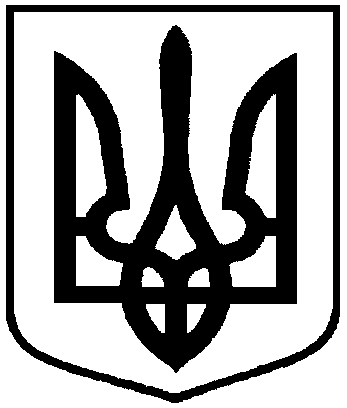 Про надання в оренду земельної ділянки фізичній особі-підприємцю Алієву Гусейнага Агахан огли за адресою: м. Суми, вул. Охтирська, 1-1№з/пПрізвище, ім’я, по батьковіфізичної особи-підприємця,реєстраційний номер облікової картки платника податківФункціональне призначення земельної ділянки,адреса земельної ділянки,кадастровий номерПлоща, га,строк користування з моменту прийняття рішенняКатегорія земельної ділянкиРозмір орендної плати в рік за землю у відсотках до грошової оцінки земельної ділянки1234561.ФОП Алієв Гусейнага Агахан огли,2050608899Під розміщеною нежитловою будівлею (аптекою),вул. Охтирська, 1-15910136300:09:004:0011(номер запису про право власності в Державному реєстрі речових прав на нерухоме майно: 16927100 від 17.10.2016, реєстраційний номер об’єкта нерухомого майна: 187558659101)0,02107 роківЗемлі житлової та громадської забудови4,0